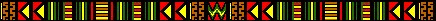 Famous African AmericansA WebQuest
PDF file (Slide show Organizer) Essential Understanding 
One person can make a difference.Program Outcome:  1.01 (Literacy Skills / Soft Skills)Students will demonstrate effective writing in academic, social, and personal situations for a variety of purposes, audiences, and topics.Student Outcomes: (1.02 - 1.04) Strategic Strategies, Information ManagementThe students will use pre-writing strategies to organize ideas. The students will edit/proofread with particular attention to paragraphing, grammar, usage, spelling, and mechanics. The students will create a slideshow using the information they gathered.Social Studies Indicator: Students will identify how individuals have contributed to the development of community 
 Technology Indicators: Students will design, develop, and present products using technology  resources that demonstrate and communicate curriculum concepts to audiences inside and outside the classroom. Students will employ technology tools to locate, evaluate, and collect information from a variety of sources Introduction:  February is Black History Month.  Black History Month was started in 1976 and honors the achievements of African Americans in American history.  African Americans have played an important role in the history of our country. 
    In order to learn more about famous African Americans, you will be working in small groups to research a famous African American.  Your team will then create a slide show about the person's life using PowerPoint. You will both post your groups present your project to the class to inform them about the famous African American you researched.Task 1:  ResearchProcess (steps): (1.01 Communication)You and your partners will choose a famous African American to research from the list below.  You must agree on your choice.Using the research organizer list 5 important facts you learned about the famous African American you chose.Students will work in groups of 4, as assigned last week.  You will select two of the leaders below.  No of the groups can research the same individual.  DO NOT BEGIIN YOUR RESEARCH UNTIL MRS. BLOUNT has approved your selection.No one should be sitting idle.  Everyone is researching and editing.  The following roles should be agreed on By the class (Operations Manager)By the Operations Manager (Project Manager - 4)By the Project Manager (Company 1 - F (Group Leaders - 8))Project Managers will each be responsible for 2 CompanyTask 2:  SlideShowProcess (steps): 
1.  Use the slideshow organizer (pdf above) to plan your slideshow.  Be sure to include the following slides:1.  A cover page - Title2.  An author page - Members in your company2.  Managers will review with each member the information that they have selected to include in the slideshow3.  Using your slideshow organizer, create your slideshow in PowerPoint.  Your slideshow should tell about the life of the person you researched.  Each slide should include written information and illustrations.  There should be at least two slides per individual researched (President Obama will have two, Nelson Mandela will have two, ..) slides in your slideshow.  Revise and proofread your slideshow as a group.Member Roles and ResponsibilitiesThe Group Leader will with the input from his / her teamDesign the PPT, Create a Title Page (Cover Page) with an Image of your Famous African American.  Place in a border of your choice.Add narration You will be allowed to go in locker bay to prepare an overview (2min.) Write a script.  Have Ms. Blount review.  This will be the first slide (Title)Add animation, WordArt, Make sure members are using the same font within the groupCite your members resourcesEach group will have a minimum of 5 slides.Group Leaders Make sure company members are aware of the individual that they are assigned to research.  Make sure no one is copying information, but rephrasing the information foundInclude dates of birth/death, place of birth, identify at lease 5 significant things about their Famous African American. Insert an image of their innovation, sample work, …Links: Evaluation:  Practice presenting your slideshow in your group.  You will each be responsible for presenting at least one slide.  Finally, you are ready to present your information to the class.  Remember to face the audience, make eye contact, read slowly and use a loud clear voice!Scoring Tool:Conclusion:    Now that you have completed your project on a Famous African American, you can research other famous African Americans.  For additional information about other famous African Americans visit http://www.biography.com/blackhistory/or you can go to the library and select biographies.  You can also use encyclopedias or explore other Internet sites.Henry AaronWill SmithLouis ArmstrongThurgood MarshallMartin Luther King Jr.Rosa ParksJackie RobinsonOprah WinfreyW. E. B. DuBoisMuhammed AliTiger WoodsHarriet TubmanBarack ObamaNelson MandelaDesmond TutuBessie Coleman